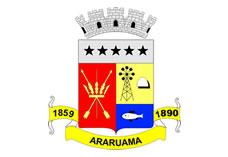 ESTADO DO RIO DE JANEIROPrefeitura Municipal de AraruamaSecretaria Municipal de SAÚDEFUNDO MUNICIPAL DE SAÚDEEXTRATO DO CONTRATO DE AQUISIÇÃO Nº 031/SESAU/2019PARTES: MUNÍCIPIO DE ARARUAMA (CONTRATANTE) e CARIOCA MEDICAMENTOS E MATERIAL MÉDICO EIRELI, CNPJ Nº 10.837.371/0001-86 (CONTRATADA).OBJETO: Adesão, por estimativa, à Ata de Registro de Preços – Pregão Presencial SRP nº 017/2019, a qual tem como Órgão Gerenciador a Secretaria Municipal de Saúde de Magé/RJ, visando a aquisição de medicamentos, de acordo com as especificações e no limite das quantidades autorizadas pelo órgão gerenciador, em atendimento às necessidades da Secretaria Municipal de Saúde – SESAU, consoante justificativa apresentada nos autos do processo administrativo nº 20785/2019.VIGÊNCIA: 12 (doze) meses.                                                                                                                                                                                                                         VALOR: R$ 13.700.484,70 (treze milhões, setecentos mil, quatrocentos e oitenta e quatro reais, e setenta centavos), cujos recursos orçamentários e financeiros correrão à conta do PT nº 10.301.0043.2122, ED 3.390.30.00.00, PT 10.301.0043.2123, ED 3.3.90.30.00.00, PT 10.301.0043.2190, ED 3.3.90.30.00.00, PT 10.301.0043.2124, ED 3.3.90.30.00.00, PT 10.302.0056.2195, ED 3.3.90.30.00.00, relativo ao exercício vigente.DATA DA CELEBRAÇÃO:  20 de setembro de 2019.